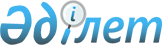 О социальной помощи отдельным категориям граждан на 2010-2012 годы
					
			Утративший силу
			
			
		
					Постановление акимата Карабалыкского района Костанайской области от 15 марта 2010 года № 72. Зарегистрировано Управлением юстиции Карабалыкского района Костанайской области 26 марта 2010 года № 9-12-135. Утратило силу в связи с истечением срока применения - (письмо руководителя аппарата акима Карабалыкского района Костанайской области от 2 мая 2013 года № 05-10/468)

      Сноска. Утратило силу в связи с истечением срока применения - (письмо руководителя аппарата акима Карабалыкского района Костанайской области от 02.05.2013 № 05-10/468).      В соответствии с подпунктом 4) пункта 1 статьи 56 Бюджетного кодекса Республики Казахстан от 4 декабря 2008 года, подпунктами 1-3), 14) пункта 1 статьи 31 Закона Республики Казахстан от 23 января 2001 года "О местном государственном управлении и самоуправлении в Республике Казахстан", статьями 15, 16 Закона Республики Казахстан "О социальной защите инвалидов в Республике Казахстан", постановлением акимата Костанайской области от 30 января 2008 года № 106 "Об утверждении стандарта оказания государственной услуги "Назначение и выплата социальной помощи отдельным категориям нуждающихся граждан по решениям местных представительных органов", решением Карабалыкского районного маслихата от 25 декабря 2009 года № 225 "О районном бюджете Карабалыкского района на 2010-2012 годы", в целях реализации бюджетной программы "Социальная помощь отдельным категориям нуждающихся граждан по решениям местных представительных органов", акимат Карабалыкского района ПОСТАНОВЛЯЕТ:



      1. Определить следующие социальные выплаты из местного бюджета:



      единовременную социальную помощь на погребение умерших безработных в размере двадцатикратного месячного расчетного показателя, выплачивается членам семьи умершего, совместно проживающим с ним на день смерти, либо лицам, осуществившим погребение;



      единовременную социальную помощь на погребение умерших несовершеннолетних детей в размере двадцатикратного месячного расчетного показателя, назначается одному из родителей или иному законному представителю в случае, если они на день смерти ребенка зарегистрированы в качестве безработного в уполномоченном органе по вопросам занятости;



      единовременную ежегодную социальную помощь гражданам, больным заразной формой туберкулеза в поддерживающей фазе лечения на дополнительное питание в размере семикратного месячного расчетного показателя;



      ежемесячную социальную помощь участникам и инвалидам Великой Отечественной войны на бытовые нужды в размере трех тысяч тенге в пределах средств, предусмотренных бюджетом;



      дополнительный вид социальной помощи малообеспеченным гражданам, являющимся получателями государственной адресной социальной помощи, в связи с увеличением размера продовольственной корзины в размере трехкратного месячного расчетного показателя в квартал;



      социальную помощь малообеспеченным гражданам, состоящим на учете в государственном учреждении "Отдел занятости и социальных программ Карабалыкского района", на документирование в размере 40 процентов от величины месячного расчетного показателя, в пределах средств, предусмотренных бюджетом;



      социальную помощь по возмещению расходов, связанных с обследованием на компьютерном томографе детей-инвалидов до 18 лет в размере 100 процентов от стоимости обследования на основании расчетных документов (счет);



      единовременную социальную помощь детям–инвалидам до 18 лет и инвалидам 1, 2, 3 групп ко Дню инвалида в размере одного месячного расчетного показателя, в пределах средств, предусмотренных бюджетом;



      социальную помощь инвалидам, прошедшим оздоровление в реабилитационных центрах Костанайской области в двухкратном размере месячного расчетного показателя, в пределах средств, предусмотренных бюджетом;



      социальную помощь молодежи, относящейся к социально защищаемым слоям населения, из семей, в которых подушевой доход ниже величины прожиточного минимума и из семей, обладающих правом на получение государственной адресной социальной помощи, которые обучаются за счет средств местного бюджета, для возмещения расходов, связанных с получением ими высшего образования в учебных заведениях Республики Казахстан.

      Сноска. Пункт 1 с изменениями, внесенными постановлением акимата Карабалыкского района Костанайской области от 07.04.2010 № 100 (порядок введения в действие см. в пункте 3).



      2. Определить уполномоченным органом по назначению и выплате социальной помощи государственное учреждение "Отдел занятости и социальных программ Карабалыкского района" (далее – уполномоченный орган.



      3. Определить перечень документов, необходимых для назначения социальной помощи, согласно приложению.



      4. Выплата социальной помощи осуществляется путем перечисления денежных средств на лицевой счет получателя социальной помощи через банки второго уровня или организации, имеющие лицензии Национального банка Республики Казахстан на соответствующие виды банковских операций, согласно спискам, представленным уполномоченным органом.



      5. Финансирование социальной помощи производить по бюджетной программе "Социальная помощь отдельным категориям нуждающихся граждан по решениям местных представительных органов".



      6. Контроль за исполнением настоящего постановления возложить на заместителя акима района М. Исенбаева.



      7. Настоящее постановление вводится в действие по истечении десяти календарных дней после дня его первого официального опубликования и распространяется на действия, возникшие с 1 января 2010 года.      Аким

      Карабалыкского района                      Ф. Филиппов

 

Приложение         

к постановлению акимата   

от 15 марта 2010 года № 72   Перечень документов, необходимых для назначения

социальной помощи      Сноска. Приложение с изменениями, внесенными постановлением акимата Карабалыкского района Костанайской области от 07.04.2010 № 100 (порядок введения в действие см. в пункте 3).      1. На погребение умерших безработных:

      письменное заявление лица, претендующего на получение социальной помощи (далее - заявитель);

      копия свидетельства о смерти;

      справка из уполномоченного органа, подтверждающая, что умерший был зарегистрирован в качестве безработного;

      копия документа, удостоверяющего личность безработного;

      копия документа, удостоверяющего личность заявителя.

      Если погребение осуществлено членами семьи, заявитель представляет копию книги регистрации граждан.

      Если погребение осуществлено не членами семьи умершего, заявитель представляет копию документа, подтверждающего осуществление погребения.

      2. На погребение умерших несовершеннолетних детей:

      письменное заявление одного из родителей или иного законного представителя;

      копия свидетельства о смерти;

      копия свидетельства о рождении ребенка;

      справка из уполномоченного органа о регистрации одного из родителей или иного законного представителя в качестве безработного;

      копия документа, удостоверяющего личность родителя или иного законного представителя;

      усыновители (удочерители) представляют копию решения суда об усыновлении (удочерении) несовершеннолетнего ребенка;

      опекуны (попечители) представляют копию постановления местного исполнительного органа об установлении опеки (попечительства) над несовершеннолетним ребенком.

      3. Гражданам, больным заразной формой туберкулеза в поддерживающей фазе лечения на дополнительное питание:

      письменное заявление лица, претендующего на получение социальной помощи (далее - заявитель);

      копия документа, удостоверяющего статус заявителя (справка врачебно-консультационной комиссии);

      копия документа, удостоверяющего личность заявителя.

      4. Участникам и инвалидам Великой Отечественной войны на бытовые нужды:

      письменное заявление лица, претендующего на получение социальной помощи;

      копия документа, подтверждающего статус заявителя (удостоверение участника Великой Отечественной войны или инвалида);

      копия документа, удостоверяющего личность.

      5. Малообеспеченным гражданам, являющимся получателями государственной адресной социальной помощи, в связи с увеличением размера продовольственной корзины:

      письменное заявление лица, претендующего на получение социальной помощи;

      копия документа, удостоверяющего личность заявителя.

      6. Малообеспеченным гражданам, состоящим на учете в уполномоченном органе, на документирование:

      письменное заявление лица, претендующего на получение социальной помощи о перечислении социальной помощи на счет доверенного лица;

      письменное заявление доверенного лица о согласии на перечисление на его счет социальной помощи;

      кассовый чек, свидетельствующий о наличном расчете за изготовление фотографий;

      копия квитанции об оплате за изготовление удостоверения.

      7. По возмещению расходов, связанных с обследованием на компьютерном томографе детей-инвалидов до 18 лет:

      письменное заявление родителя или иного законного представителя;

      копия направления государственного коммунального казенного предприятия "Костанайская областная больница" на обследование компьютерным томографом ребенка-инвалида, не достигшего 18 лет;

      копия свидетельства о рождении (для детей–инвалидов, не достигших 16 лет), копия документа, удостоверяющего личность (для детей-инвалидов с 16 до 18 лет);

      копия справки об инвалидности ребенка;

      копия документа, удостоверяющего личность родителя или иного законного представителя ребенка–инвалида;

      усыновители (удочерители) представляют копию решения суда об усыновлении (удочерении) несовершеннолетнего инвалида;

      опекуны (попечители) представляют копию постановления местного исполнительного органа об установлении опеки (попечительства) над несовершеннолетним инвалидом;

      кассовый чек, свидетельствующий о наличном расчете за обследование.

      8. Ко Дню инвалида:

      письменное заявление лица, претендующего на получение социальной помощи;

      копия свидетельства о рождении (для ребенка-инвалида до 16 лет);

      копия документа, удостоверяющего личность (для инвалида, достигшего шестнадцатилетнего возраста и старше);

      копия справки об инвалидности;

      копия документа, удостоверяющего личность родителя или иного законного представителя ребенка–инвалида до 18 лет;

      усыновители (удочерители) представляют копию решения суда об усыновлении (удочерении) несовершеннолетнего инвалида;

      опекуны (попечители) представляют копию постановления местного исполнительного органа об установлении опеки (попечительства) над несовершеннолетним инвалидом.

      9. Инвалидам, прошедшим оздоровление в реабилитационных центрах Костанайской области:

      письменное заявление лица, претендующего на получение социальной помощи;

      выписка из медицинской карты амбулаторного, стационарного больного;

      копия документа, удостоверяющего личность;

      копия справки об инвалидности.

      10. Молодежи, относящейся к социально защищаемым слоям населения, из семей, в которых подушевой доход ниже величины прожиточного минимума и из семей, обладающих правом на получение государственной адресной социальной помощи, которые обучаются за счет средств местного бюджета, для возмещения расходов, связанных с получением ими высшего образования в учебных заведениях Республики Казахстан:

      письменное заявление лица, претендующего на получение социальной помощи;

      справка с места жительства;

      справка с места учебы;

      справка о стоимости обучения или счет-фактура;

      справка о доходах.

      11. Документы, необходимые для назначения социальной помощи, предоставляются в копиях и подлинниках для сверки, после чего подлинники документов возвращаются заявителю.
					© 2012. РГП на ПХВ «Институт законодательства и правовой информации Республики Казахстан» Министерства юстиции Республики Казахстан
				